深圳市特安电子有限公司招聘简章公司介绍深圳市特安电子有限公司（以下简称“特安”）成立于1987年，总部设在深圳，是一家专业从事压力变送器、温度变送器、易燃易爆可燃气体 、有毒气体检测及气体泄漏报警设备等研发 、制造及销售一体化的民营高科技企业；也是一家国内领先的仪器仪表制造商。 作为30多年来在仪器仪表行业持续保持领先优势的特安，拥有先进的生产设备和检验设备，先进的U型工作台流水线、全自动老化标定线，生产规模及质量在国内同行业均居于前列。为给客户提供全方位的安全和自动化的控制解决方案与服务，目前已在全国各地设立76个办事处。                   特安的产品全部源于自主研发，目前已经获得了109项专利，其中发明专利2项，实用新型专利28项，外观专利31项，软件著作权48项。部分产品已经取得欧洲ATEX、北美UL、美国3A等认证并远销海外。从2002年开始，特安为世界五百强美国霍尼韦尔公司（Honeywell）ODM七款气体报警器产品，从产品设计、产品认证、产品制造均由特安以国际标准的要求完成，充分体现了国际一流企业对特安研发和制造实力的认可。同时特安也是全国防爆电气设备标准化委员会(SAC/TC9) 会员、全国消防标准化技术委员会会员、深圳市标准化协会会员、HART协会会员，国家标准GB3836、GB15322、GB20936的主要参与者。  特安产品的应用领域极其广泛，包括石油石化、油田、化工、燃气、医药、冶金、食品等工业领域，主要客户有中石油、中石化、中化集团、中海油、宝钢、宝马汽车、法国液空、华润燃气、杜邦等大型工业客户。二、招聘岗位及要求薪资福利1．薪资构成：基本工资+岗位工资+绩效工资+全勤奖金+司龄奖金+年终奖金2．休息休假：可享受各类带薪假期，如：婚假、产假、哺乳假、陪产假、病假等，入职满两个月后即可享受带薪年假。3．保险福利：入职当月即可按照公司全额缴纳五险一金，即养老保险、医疗保险、生育保险、失业保险、工伤保险及公积金。4．其他福利：餐费补贴、定期体检、节假日福利、各类培训、参加大型活动（如年会、骑行、远征军等）。四、招聘流程网申——笔试（按需安排）——初试——复试（按需安排）——发出OFFER——签订《三方协议》——岗前集中培训——正式入职五、投递简历1、点击校招官网链接（http://exsaf2021.zhaopin.com/）或扫描下方二维码快速投递：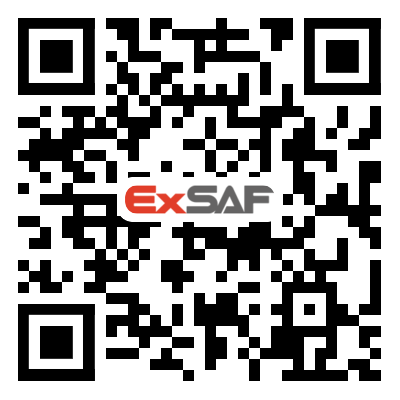 2、发送邮件到投递邮箱：lili@exsaf.com（请在投递时写明邮件主题：姓名+毕业学校+投递岗位）六、联系我们联系人：李小姐/刘小姐联系电话：0755-86186576/86186588联系邮箱：lili@exsaf.com（请在投递时写明邮件主题：姓名+毕业学校+投递岗位）职位名称招聘人数岗位职责任职要求PC机-系统工程师31、负责在PC Win 10, Win 7 上用 C# 开发PC机软件， 能按照进度要求完成相应模块软件的设计、 开发、编程和调试；  
2、负责电子产品测试工装 、设备自动控制方案策划；            
3、产品测试设备用机械手、工业相机（视觉）的编程调试，电气选型，接线图纸设计；
4、工作相关软件日常维护及管控。                                              1、硕士及以上学历，计算机、电子、测控、自动化、机电等理工科专业；
2、熟练掌握 C#, HART, MODBUS, RS232/RS485，TCP/IP, LAN，USB等常用接口编程；
3、熟练掌握Python 和 通讯协议；
4、熟悉数据采集，模/数电及信号处理等测试测量系统相关知识；
5、工作积极主动，工作态度端正，认真负责。注重团队协作。单片机-系统工程师31、负责开发 C/C++ 单片机软件 （PIC18, MSP430， STM32） ；  
2、负责用 PARASOFT C\C++ test 软件做静态动态测试；          
3、负责产品测试设备用机械手、工业相机（视觉）的编程调试，电气选型，接线图纸设计；
4、负责工作相关软件日常维护及管控。                 1、硕士及以上学历，计算机、电子、测控、自动化、机电等理工科专业；
2、可使用 C/ C++ 开发单片机软件 ，熟悉HART, MODBUS, RS232/RS485，LAN，USB等常用接口编程；
3、了解 HART， MODBUS 协议优先；
4、熟悉数据采集，模/数电及信号处理等测试测量系统相关知识；
5、工作积极主动，工作态度端正，认真负责。注重团队协作。硬件工程师31、负责硬件技术方案设计与验证，参与产品硬件技术指标的评审、确定；
2、负责产品单板和整机原理图设计，PCB设计，器件选型、样机试制，调试；
3、负责开发过程的硬件相关文档的编辑、归档和变更；
4、负责EMC设计,完成EMC测试，协助产品认证相关工作；
5、负责生产、销售等各环节的技术支持工作。1、硕士及以上学历，电子、测控、自动化、机电等理工科专业；
2、可熟练使用Altium Designer进行原理图与多层板PCB设计；高频信号布线，模数混合，3W原则，20H原则，阻抗匹配；
3、模电数电基础扎实，熟悉常用元器件关键技术指标；
4、熟悉电子产品浪涌/静电/脉冲群/辐射/传导等试验；
5、工作积极主动，工作态度端正，认真负责。注重团队协作。结构工程师31、根据产品的结构需求对前期结构材料及关键器件选型；
2、制定设计中所涉及的结构资料及文件，并参与测试及审阅；
3、根据产品设计要求，配合硬件测试工程师进行可靠性测试、认证测试工作；
4、跟进产品从开发到量产各个环节，进行现场生产指导及时确认；
5、负责解决产品密封及焊接等相关问题；
6、负责结构各项资料制作归档与输出。1、硕士及以上学历，机械设计类相关专业；
2、熟悉气动/机电/传感器等标准元件选型及应用；
3、可熟练使用产品设计常用软件,如Creo5.0、PRO-E、Autocad；
4、工作积极主动，工作态度端正，认真负责。注重团队协作。产品工业设计工程师21、负责公司产品的工业设计； 
2、负责公司产品的平面设计；
3、负责公司产品的包装设计；
4、参与产品的结构设计 。1、硕士及以上学历，工业设计类相关专业；
2、可熟练使用设计软件Rhino－ ProE、Photoshop，Illustrator， CorelDRAW， CAD；
3、具有较强的手绘能力，熟悉用户界面设计（UI）；
4、工作积极主动，工作态度端正，认真负责。注重团队协作。工艺工程师21、NPI：全面负责新产品的导入试作，量产前的技术检讨和问题的解决，新产品的性能和功能动作检查测试设备和夹具的制作；
2、生产工艺及现场改善：根据公司发展战略和产品的结构与性质分析，制定相应的工艺流程，确定生产线和生产工位，并组织生产工艺、生产规范、作业指导书等工艺技术文件的编写和制作，培训操作人员并协助生产部门进行生产；
3、C类合同：组织人员参与C类合同评审，并对C类合同把关。      1、硕士及以上学历，机械、电子、工业工程、自动化相关专业；
2、熟悉现代制造控制流程，精通PFMEA、DOE、SPC和PDCA等手法与流程分析、动作分析和时间研究等工具；
3、工作积极主动，工作态度端正，认真负责。注重团队协作。传感器应用工程师
（气体/压力传感器）21、负责传感器应用的研究；
2、负责传感器应用验证方法的设计与实施；
3、负责传感器选用与检测标准的制定；
4、负责传感器应用后的技术支持。1、硕士及以上学历，物理、化学相关专业；
2、了解材料与气体吸附影响之间的关系；
3、了解气体物理特性与流动之间的关系；
4、工作积极主动，工作态度端正，认真负责。注重团队协作。传感器资料工程师
（气体/压力传感器）11、负责传感器中英文材料的收集；
2、负责传感器供应商的信息管理与沟通；
3、负责传感器资料以及传感器实验数据的管理。1、硕士及以上学历，化学、电子相关专业，英语6级及以上；
2、工作积极主动，工作态度端正，认真负责。注重团队协作。机械工程师21、非标设备的机械部分设计，标准件的选型及运用；
2、设备的安装及调试；
3、BOM清单及图纸的归类整理；
4、指导生产完成设备装配，并解决生产过程中遇到的问题。1、硕士及以上学历,机械设计、自动化、机电一体化或相关专业；
2、熟悉机械标准、机械加工工艺和标准件选型；
3、熟练应用AUTOCAD，Pro/E, Solidwork等制图软件, 熟练应用word、excel、ppt办公软件。电气工程师11、完成整机设备的电路电气设计、电气件选型、电器装配图等工作；
2、PLC程序编写及触摸屏程序编写；
3、设备使用说明的编制；
4、指导协助装配电工完成产品在厂测试；
5、项目现场与客户协调安装计划及安排，完成设备调试。1、硕士及以上学历,电气、自动化、机电一体化或相关专业；
2、熟悉三菱（或西门子、欧姆龙）PLC的程序编写；
3、具备一定的电气控制设计及电气工艺设计的能力；
4、熟悉伺服电机、电子电气元器件的规格型号、选型使用。